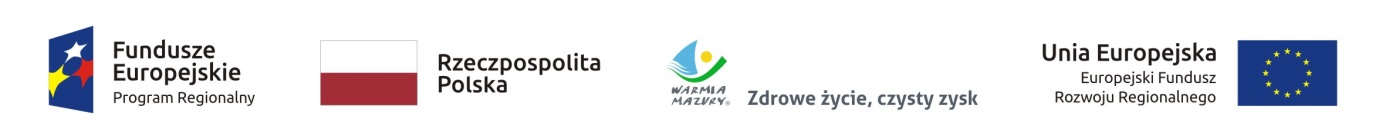 Załącznik nr 1 do SIWZSprawa: PZOSiPO.241.6.2018O F E R T A Na dostawę pod nazwą:„Dostawa sprzętu dydaktycznego do pracowni eksploatacji urządzeń i systemów mechatronicznych”Przetarg nieograniczony o wartości nieprzekraczającej równowartości kwoty określonej w przepisach wydanych na podstawie art. 11 ust. 8 Pzp  (Dz. U. z 2017 r. poz. 1579 ze zm.– dalej: Pzp) .I. Dane dotyczące Wykonawcy: 1. Pełna nazwa: ……………………………………………………………………………………………………………………………. ………………………………………………………………………………………………………………………………………………………2. Adres siedziby: …………………………………………………………………………………………………………………………. 3. NIP: …………………………………………………………………………………………………………………………………………… 4. REGON:………….……………………………………………………………………………………………………….…………………5. nr tel./fax: …..……………………………………………………………………………………………………….……………………6. e-mail: ………..……………………………………………………………………………………………………….…….………………7. województwo: …………………………………………………………………………………………………………………………… 8. Status przedsiębiorcy (duży, średni, mały, mikro - na mocy Rozporządzenia Komisji Europejskiej nr 364 z dnia 25 lutego 2004r.): …………………………………………………………………………………………………….. 9. Adres do korespondencji (jeśli inny niż ww.) : …………………………………………………………………………... …………………………………………………………………………………….……………………………………………………………..… (w przypadku ubiegania się o udzielenie zamówienia przez wykonawców występujących wspólnie należy podać pełne dane wszystkich wykonawców oraz wskazać pełnomocnika) II. Dane dotyczące Zamawiającego: Powiatowy Zespół Obsługi Szkół i Placówek Oświatowych Ul. Smętka 711-500 Giżycko NIP   845-17-39-094 PLwww.pzosipo.gizycko.edu.plIII. Parametry odnoszące się do kryteriów oceny oferty Oferujemy dostawę wraz z montażem i uruchomieniem stanowiska symulacji procesu produkcji - 1 komplet- do pracowni eksploatacji urządzeń i systemów mechatronicznych zlokalizowanej w Centrum Kształcenia Praktycznego  przy Alei 1 Maja 30, na które składa się wyposażenie o parametrach:  Producent …………………………………………………………………….………………Nazwa, model – (jeśli dotyczy)………………………………………………………Rok produkcji ………………………… …………………………………………………….Producent zastosowanych w stanowisku sterowników …………………………………………………………………….………………Nazwa, model – (jeśli dotyczy)………………………………………………………Rok produkcji ………………………… …………………………………………………….Uwaga !  Wykonawca czytelnie i wyczerpująco wypełni wszystkie wskazane pola  w tabeli  wpisując odpowiednio wyspecyfikowane dane oferowanego sprzętu. W pozycjach oznaczonych symbolem * Wykonawca niewłaściwe skreśli, pozostawiając tylko opcję, którą oferuje.Oświadczam, że znana jest mi pełna treść Specyfikacji Istotnych Warunków Zamówienia oraz pełna treść załączników do SIWZ, i że nie wnoszę zastrzeżeń do brzmienia treści tych dokumentów. Jednocześnie w przypadku wyboru mojej/ naszej oferty zobowiązuję/ my/* się do zawarcia umowy na przedstawionych warunkach, w miejscu i terminie wyznaczonym przez Zamawiającego;Oświadczam, że całość dostawy objętej niniejszym zamówieniem spełnia wymogi normy certyfikatu bezpieczeństwa CE lub innego równoważnego certyfikatu.Oświadczam, że poszczególne podzespoły i części tworzą współdziałający bezawaryjnie system.Oświadczam, iż uważam się za związanego powyższą ofertą przez okres 30 dni 
od terminu składania oferty.W cenie naszej oferty zostały uwzględnione wszystkie koszty wykonania zamówienia;W przypadku przyznania zamówienia zobowiązujemy się do zawarcia umowy 
w miejscu i terminie wyznaczonym przez Zamawiającego;Osobą upoważnioną do kontaktów z Zamawiającym w sprawach dotyczących realizacji umowy jest:……………………………………………………………………tel. ………………………….. fax:………………………………………………………..2. Oświadczam, iż zamówienie wykonam sam/następujące części zamówienia powierzymy podwykonawcom. Brak wpisu/skreślenia powyżej rozumiany jest, iż przedmiotowe zamówienie realizowane będzie bez udziału podwykonawców.Na potwierdzenie spełnienia wymagań Zamawiającego, do oferty załączam następujące dokumenty: (wymienić załączoną dokumentację lub sporządzić spis treści załączonych dokumentów).……………………………………………………………………………………………………………………………………………………………………………………………………………………………………………………………………………………./Pieczęć imienna i podpis(y) osób uprawnionych/*) Niepotrzebne skreślićOsoba składająca oświadczenie na formularzu ofertowym ponosi pełną odpowiedzialność za treść złożonego oświadczenia na zasadach określonych w art. 297 ust. 1 Kodeksu karnego  ( Dz.U. Nr 88, poz. 553 z póź. zmianami).                    .               Projekt finansowany w ramach Regionalnego Programu Operacyjnego Warmia i Mazury 2014-2020. Projekt finansowany w ramach Regionalnego Programu Operacyjnego Warmia i Mazury 2014-2020. Nazwa Projektu „Wysoka jakość kształcenia zawodowego w Powiecie Giżyckim we współpracy z przedsiębiorcami Nr wniosku o dofinansowanie: RPWM.09.03.01-28-0005/16Oferuję wykonanie zamówienia w zakresie i na zasadach określonych w SIWZ: za cenę ryczałtową brutto (z podatkiem VAT) w kwocie………………………………………………………….zł(słownie:....................................................................................................................................................w terminie: do …………………………………………………………………… udzielam ……………… lat gwarancji jakości Opis szczegółowyCzęści składowe systemu1. STACJA  DYSTRYBUCJI 1. STACJA  DYSTRYBUCJI Stacja dystrybucji/przenośnikowa do rozdzielania przedmiotów. Wymagane elementy stacji dystrybucji: 1. Moduł magazynu: Magazyn stosowy na elementy obrabiane, Siłownik dwustronnego działania, który wypycha z dołu magazynu stosowego przedmiot obrabiany. Czujniki indukcyjne, które wykrywają położenie tłoczyska siłownika, Zawory dławiące –zwrotne do regulacji bezstopniowej prędkości ruchu siłownika.1.Dane techniczne: ciśnienie robocze nie zagrażające obsłudze tj. do 700 kPa (7 bar);  zasilanie elektryczne napięciem bezpiecznym do 24 V DC; 3 wejścia cyfrowe; min 1 wyjście cyfrowe; długość  +-10%,2. Moduł przenośnika taśmowego umieszczony na płycie profilowej lub stopie profilowej  w komplecie z silnikiem DC – do transportu przedmiotów obrabianych o średnicy co najmniej . Dane techniczne: zasilanie: do 24 V DC; maksymalna średnica przedmiotów obrabianych ; długość przenośnika  +-10%; min. 3 wejścia cyfrowe; min 3 wyjścia cyfrowe)3. Aluminiowa płyta profilowa (350 x ) + -10%  z   40 -  slotami +-10%,4. Zespół przygotowania powietrza z regulatorem ciśnieniaPoszczególne podzespoły i części  tworzą współdziałający bezawaryjnie system i zapewnia następujące działanie:      Przedmioty przechowywane są w magazynie stosowym.  Siłownik dwustronnego działania wysuwa pojedynczo przedmioty z magazynu w określonym czasie. Moduł przenośnika transportuje przedmiot obrabiany w prawo lub w lewo. W razie potrzeby przedmiot obrabiany może być zatrzymany i oddzielony na przenośniku taśmowym.Tak/Nie*2. Stacja montażu z robotem przemysłowym2. Stacja montażu z robotem przemysłowym1. Robot przemysłowy Producent …………………………………………………………………….………………..Nazwa, model – (jeśli dotyczy) ………………………………………………………Rok produkcji ………………………… ………………………………………………………1. Robot przemysłowy Producent …………………………………………………………………….………………..Nazwa, model – (jeśli dotyczy) ………………………………………………………Rok produkcji ………………………… ………………………………………………………Wymagane elementy stacji montażu z robotem: o własnościach:min. 6 stopni swobodyUkład napędowy: AC serwo silnikOkreślanie pozycji: enkoder absolutnyPromień zasięgu:  400- Powtarzalność: 0,02 mmUdźwig:  0,5 - Prędkość:  2000 - 5000 mm/sSterownik robota (32 cyfrowe wejścia/wyjścia, interfejs Ethernet z kontrolą w czasie rzeczywistym, interfejs USB, zasilanie 230 V, maks. 2 kVA)Panel operatorski2. Wózek z płytą profilową 700 x 700 +-10% mm3. Panel użytkownika z awaryjnym stopem4. Wyposażenie pneumatyczne wraz z jednostką obsługi5. Zasilacz do 24 V6. Moduł interfejsu robota7. Przewody elektryczne8. Zestaw do montażu przy pomocy  robota składający się z 12 elementów (korpus cylindra) w różnych kolorach a także nakrętki, sprężynki i tłoczki.Poszczególne podzespoły i części  tworzą współdziałający bezawaryjnie system i zapewnia następujące działanie:      Transport obrabianych przedmiotów i umieszczane w uchwycie montażowym. Rozróżnianie przedmiotów pod względem koloru obudowy. Orientację mierzonego przedmiotu. Ustawianie przedmiotów w odpowiednich pozycjach lub przekazywanie do kolejnej stacji. Dostarczymy 1 podręcznik do programowania zastosowanego robota przemysłowego napisanego  w języku polskim. Podręcznik kierowany do studentów lub/i  uczniów mechatroniki/elektroniki/mechaniki. Autorami podręcznika będą naukowcy/wykładowcy  zajmujący się robotyką pracujący na wyższych uczelniach lub podręcznik będzie pozytywnie zaopiniowany przez naukowca posiadającego stopień naukowy doktora habilitowanego. Objętość podręcznika będzie przekraczać 150 stron. Forma podręcznika –papierowa lub elektroniczna (PDF). W przypadku zastosowania wersji elektronicznej dostarczymy licencję wydawcy na min. 1 egzemplarz.Tak/Nie*3. Stacja sortowania3. Stacja sortowania1Parametry ogólne:Ciśnienie zgodne z normą  do 700 kPa (7 bar)Zasilanie bezpieczne do 24 VDCMaksymalny wymiar elementów kwadratowych/okrągłych:  Wejścia cyfrowe: min 8Wyjścia cyfrowe: min 4Wymagane elementy stacji: Moduł sortowania elektrycznyModuł przenośnika taśmowego do montażu na płycie profilowej lub stopie profilowej, w komplecie z silnikiem DC – do transportu przedmiotów obrabianych o średnicy co najmniej . Dane techniczne: zasilanie: do 24 V DC; maksymalna średnica przedmiotów obrabianych co najmniej ; długość przenośnika 350 mm+-10%; min. 3 wejścia cyfrowe; min. 3 wyjścia cyfrowe)Moduł blokada, w komplecie z siłownikiem pneumatycznym jednostronnego działaniaModuł zsuwnia – 3 sztuki do sortowania przedmiotów obrabianych w zależności od ich właściwości (kolor, materiał)Bariera fotoelektryczna do monitorowania stanów napełnienia zsuwniAluminiowa płyta profilowa (350 x )+-10%  z 40 -  slotami+-10%,Zespół przygotowania powietrza z regulatorem ciśnieniaPoszczególne podzespoły i części  tworzą współdziałający bezawaryjnie system i zapewnić następujące działanie:      Rozdzielanie wcześniej zmontowanych zespołów w zależności od koloru korpusu (podstawy) i kierowanie  na trzy zsuwnie. Monitorowanie poziomu wypełnienia zsuwni.Tak/Nie*4. STACJA KONTROLI JAKOŚCI I OBRÓBKI4. STACJA KONTROLI JAKOŚCI I OBRÓBKI4. STACJA KONTROLI JAKOŚCI I OBRÓBKI1Stacja obróbki i kontroli jakości  wyposażona w moduł stołu obrotowego. Zadaniem stanowiska jest symulacja wiercenia otworu w elemencie oraz kontrola otworu. Stanowisko ma stanowić stacją pośrednią modelu linii produkcyjnej oraz umożliwiać pracę jako niezależnie stanowisko dydaktyczne. Zadania realizowane na stanowisku to w szczególności : pobranie elementu, symulacja wiercenia otworu w elemencie, kontrola sprawdzenie poprawności wykonania otworu.Tak/Nie*5.  wyposażenie dodatkowe5.  wyposażenie dodatkowe5.aWózek    - min. 2 szt.Wózek umożliwiający montaż stanowiska, posiadający przepusty w ścianach bocznych i ścianie tylnej do uporządkowanego prowadzenia przewodów. Konstrukcja wózka umożliwia mocowanie po obu stronach panelu obsługi, pośredniej płyty podłogowej i szuflady, a płyta profilowa mocowanie na środku wózka kolumny podnośnika. W wózku po obu stronach znajduje się płyta montażowa do złączy elektrycznych i kaseta PLC.  W wózku, za pomocą profili do mocowania DIN-A4 istnieć będzie możliwość zamontowania kolejnych komponentów.   Wymiary wózka: (750 x 350) +-10%  i wysokość  700 mm+-10%,Tak/Nie*5.bPulpit sterujący – min. 2 szt.Panel sterujący zamontowany na wózku oraz połączony ze sterownikiem PLC poprzez złącze. Panel wyposażony w dodatkowe 8 wejść i 8 wyjść sterujących w postaci  bezpiecznych gniazd. Dodatkowe 4 wejścia i wyjścia mogą być podłączone za pomocą gniazd izolowanych . Przyciski: Start (normalnie otwarty), Stop (normalnie zamknięty), Reset (normalnie otwarty), Kluczyk Auto/Man (normalnie otwarty). Tak/Nie*5.cZestaw przedmiotów obrabianych – min. 1 kpl.Przedmioty obrabiane będą kompatybilne ze stanowiskami. Pojemnik można np. zamknąć zakrętką. Zestaw powinien składać się z następujących elementów: 6 obudów w pierwszym kolorze, 6 obudów w drugim kolorze, 6 obudów w kolejnym kontrastowym kolorze , 6 obudów przezroczystych. Średnica zewnętrzna   d = do . Wysokość h = do . Pojemność v = do 15 ml. 24 zakrętki w kolorze pierwszym.Tak/Nie*5.dPrzewód danych we/wy z wtyczkami na obu końcach– min. 4 szt.Do podłączania złącz np. PLC do uniwersalnej jednostki przyłączeniowej, cyfrowej. Przewód danych we/wy łączy terminal we/wy z szafą sterowniczą. Długość: min. .Tak/Nie*5.ePrzewód analogowy, równoległy – min. 2 szt.Połączenie skrzynki złączy lub PLC z prawdziwym procesem lub pulpitem symulacyjnym. Przewód analogowy, równoległy, min. .Tak/Nie*Oprogramowanie do sterowników  PLC  zastosowanych w Poszczególnych Modułach (STACJACH).Producent  oprogramowania ………………………………………………..Nazwa, model – (jeśli dotyczy) …………………………………………….Zawiera języki programowania: lista instrukcji (IL), diagram bloków funkcyjnych (FBD) i logika drabinkowa (LD). Umożliwia realizację rozwiązań sieciowych ze sterownikiem PLC. Dodatkowo zawiera oprogramowanie symulacyjne. Umożliwia ono test funkcjonalny utworzonych modułów użytkownika na PG/PC, niezależnie od dostępności sprzętu docelowego. Rozpoznawanie i usuwanie błędów programu zostaje tym samym przesunięte na wcześniejszy etap programowania. Oprogramowanie można stosować do wszystkich modułów użytkownika i do wybranych istniejących funkcji systemu, które zostały utworzone w następujących językach programowania: IL, LD, FBD.Oprogramowanie powinno być zgodne z międzynarodową normą IEC 61131 „lub równoważne”, opisującą graficzne i tekstowe języki programowania dla sterowników PLC opublikowane przez Międzynarodową Komisję Elektrotechniczną  w roku 2013 lub  później.  Dostarczymy 1 podręcznik napisany w języku polskim  do  programowania zastosowanych sterowników. Podręcznik będzie kierowany do studentów  lub uczniów mechatroniki/elektroniki/mechaniki, autorami podręcznika będą naukowcy lub wykładowcy  zajmujący się robotyką,  pracujący na wyższych uczelniach lub podręcznik będzie pozytywnie zaopiniowany przez naukowca posiadającego stopień naukowy doktora habilitowanego. Objętość podręcznika będzie przekraczać 150 stron. Forma podręcznika –papierowa lub elektroniczna (PDF). W przypadku zastosowania wersji elektronicznej załączymy licencję wydawcy na min. 1 egzemplarz.Tak/Nie*5.gSprężarka – min. 1 szt.Smarowana olejem, z reduktorem ciśnienia i oddzielaczem wody. Ciśnienie: 800 kPa (8 bar) P max. Wydajność zasysania: min 50 l/min. Pojemność kotła: min . Odprowadzanie sprężonego powietrza: ¼“ lub KD4. Emisja hałasu: do 45 dB (A)/1 m. Czas włączenia: maks. 50%. Regulator ciśnienia z manometrem. Wersja: 230 V/50 Hz.Tak/Nie*4.hWÓZek    - min. 2 szt.Wózek umożliwiający montaż stanowiska, posiadający przepusty w ścianach bocznych i ścianie tylnej do uporządkowanego prowadzenia przewodów. Konstrukcja wózka powinna umożliwiać mocowanie po obu stronach panelu obsługi, pośredniej płyty podłogowej i szuflady, a płyta profilowa mocowanie na środku wózka kolumny podnośnika. W wózku po obu stronach powinna znajdować się płyta montażowa do złączy elektrycznych i kaseta PLC.  W wózku, za pomocą profili do mocowania DIN-A4 powinna istnieć możliwość zamontowania kolejnych komponentów.   Wymiary wózka: (750 x 350) +-10%  i wysokość  700 mm+-10%,Tak/Nie*Lp.część zamówienia, której wykonanie Wykonawca zamierza powierzyć podwykonawcy